Information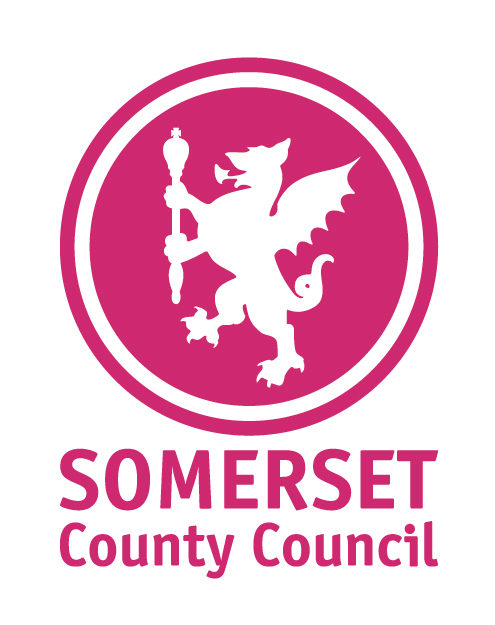 for Netherclay Home Care Limited – Whole Service TransferSomerset County Council has been notified by the Director of Netherclay Home Care Limited of an imminent announcement informing all staff and clients (both private and Local Authority funded) of a whole service transfer to Bluebird Care (Wellington).Letters informing clients of this transfer will be issued by Netherclay from today, Monday 16th January 2023, with all their staff placed in a period of consultation and offered new terms and conditions with Bluebird.The anticipated service transfer date is Monday 13th February 2023.Somerset County Council have agreed to the transfer. The Adult Social Care (ASC) Commissioning and Quality Team will now begin work to support the move of all commissioned clients (approximately 37) across to new Bluebird Homecare contracts. We anticipate that there may be calls to the Local Authority from clients seeking reassurance regarding their ongoing care but minimum direct impact on our Adult Social Care operational social work team.  Somerset Direct, the Council’s Communications Team and ASC staff have been informed of this development.Bluebird Care was most recently inspected by the Care Quality Commission on 31st March 2022, achieving ratings of ‘Good’ across all domains -  Bluebird Care - Care Quality Commission (cqc.org.uk).  The Local Authority has no contract management or quality assurance concerns for this provider at the time of writing.From:Mel Lock, Director of Adult Social CareDate: Monday 16 January 2023To: All County Councillors, Executive Members & SLTFor more information, please contact: Name: Christine Hale – Contract & Quality Assurance TeamEmail: christine.hale@somerset.gov.uk Telephone: 01823 359138